ПРОЕКТ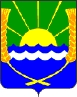 АДМИНИСТРАЦИЯ КРАСНОСАДОВСКОГО СЕЛЬСКОГО ПОСЕЛЕНИЯПОСТАНОВЛЕНИЕот __.08.2023 №___ п. Красный СадОб утверждении отчета об исполнении плана реализации муниципальной программы Красносадовского сельского поселения «Развитие малого и среднего предпринимательства в Красносадовском сельском поселении» за 1 полугодие 2023 годаВ соответствии с постановлением Администрации Красносадовского сельского поселения от 17.10.2018г.  № 86/1 «Об утверждении Порядка разработки, реализации и оценки эффективности муниципальных программ Красносадовского сельского поселения», от 17.10.2018 №87/1 «Об утверждении Методических рекомендаций по разработке и реализации муниципальных программ Красносадовского сельского поселения», постановлением Администрации Красносадовского сельского поселения от 17.10.2018г. №86/2 «Об утверждении Перечня муниципальных программ Красносадовского сельского поселения», а также решением Собрания депутатов Красносадовского сельского поселения от 27.12.2022 №60 «О бюджете Красносадовского сельского поселения Азовского района на 2023 год и плановый период 2024 и 2025 годов» (в редакции от 03.02.2023 №70), Администрация Красносадовского сельского поселения	ПОСТАНОВЛЯЕТ:1. Утвердить Отчет об исполнении плана реализации муниципальной программы «Развитие малого и среднего предпринимательства в Красносадовском сельском поселении» за 1 полугодие 2023 года, согласно приложению к настоящему постановлению.2. Настоящее постановление вступает в силу с момента подписания  и подлежит обнародованию  на официальном сайте Администрации Красносадовского сельского поселения www.krasnosadovskoe.ru.3. Контроль за выполнением настоящего постановления оставляю за собой.              Глава АдминистрацииКрасносадовского сельского поселения 	                                       Н.П.ПивненкоПриложение № 1к постановлению администрации Красносадовского сельского поселения №___ от __.08.2023 г.ОтчетОб исполнении плана реализации муниципальной программы «Развитие малого и среднего предпринимательства в Красносадовском сельском поселении» за 1 полугодие 2023 годаГлава Администрации Красносадовского сельского поселения                                           	                          Н.П.Пивненко№ п/пНомер и наименованиеОтветственный 
 исполнитель, соисполнитель, участник
(должность/ ФИО) Результат реализации (краткое описание)Фактическая дата начала
реализацииФактическая дата окончания
реализации, 
наступления 
контрольного 
событияРасходы бюджетов на реализацию муниципальной программы, тыс. рублейРасходы бюджетов на реализацию муниципальной программы, тыс. рублейРасходы бюджетов на реализацию муниципальной программы, тыс. рублейОбъемы неосвоенных средств и причины неосвоения № п/пНомер и наименованиеОтветственный 
 исполнитель, соисполнитель, участник
(должность/ ФИО) Результат реализации (краткое описание)Фактическая дата начала
реализацииФактическая дата окончания
реализации, 
наступления 
контрольного 
событияпредусмотреномуниципальной программойпредусмотрено сводной бюджетной росписьюфакт на отчетную дату Объемы неосвоенных средств и причины неосвоения 123456789101Подпрограмма Развитие малого и среднего бизнеса в Красносадовском сельском поселенииПодпрограмма Развитие малого и среднего бизнеса в Красносадовском сельском поселенииПодпрограмма Развитие малого и среднего бизнеса в Красносадовском сельском поселенииПодпрограмма Развитие малого и среднего бизнеса в Красносадовском сельском поселенииПодпрограмма Развитие малого и среднего бизнеса в Красносадовском сельском поселенииПодпрограмма Развитие малого и среднего бизнеса в Красносадовском сельском поселенииПодпрограмма Развитие малого и среднего бизнеса в Красносадовском сельском поселенииПодпрограмма Развитие малого и среднего бизнеса в Красносадовском сельском поселенииПодпрограмма Развитие малого и среднего бизнеса в Красносадовском сельском поселении1.1    Информационное и консультационное сопровождение предпринимателей и граждан, желающих организовать собственное делоАдминистрация Красносадовского сельского поселения           Размещение информации о развитии и государственной поддержке малого и среднего предпринимательства на официальном сайте и информационных щитах Красносадовского сельского поселенияЯнварьДекабрь00001.2  Методическое обеспечение субъектов малого и среднего предпринимательства Администрация Красносадовского сельского поселения           ЯнварьДекабрь3,03,003,0Расходы запланированы в 4 кв. 2023 года1.3Формирование положительного имиджа субъектов малого и среднего предпринимательстваАдминистрация Красносадовского сельского поселения           ЯнварьДекабрь00001.4Обеспечение благоприятных условий развития субъектов малого и среднего предпринимательстваАдминистрация Красносадовского сельского поселения           ЯнварьДекабрь0000ИТОГО по программе3,03,003,0